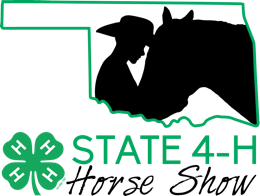 Oklahoma State 4-H Horseman of the Year Scholarship ApplicationThe purpose of this scholarship is for the Oklahoma Horse Program to recognize and promote the total involvement and development of the youth horse project member in all aspects of the Oklahoma youth Horse programs.  It will not be an award strictly for show activities.Qualifications: 	Youth must be currently enrolled in 4-H (unless they are graduated seniors) Participation is limited to grades 9-12.  Must have completed at least freshman year of high school and completed at least two years in the horse project including current year.  Previous winners will be ineligible to compete.  The three finalists will be invited to interview in person. The interview will be on July 16 at the state show.Application:Complete the Horseman of the Year Scholarship Application (see attached). A narrative addressing the following:“What has participating in the Horse Program Has Meant to Me” “Why I would like to have this scholarship and what I plan to do with it” All applicants must submit their completed resume/scholarship application to the State Equine Extension Specialist by June 15th for consideration.Submit typed and signed application by mail or email. If there are any questions, please contact state specialist, Dr. Kris Hiney.Dr. Kris Hiney
201j Animal Science
Stillwater, OK 74074(405)744-9291khiney@okstate.edu 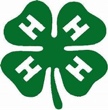 Selection Process:40%	A completed OK Scholarship application. See attached	A completed 1-2-page resume, written in a business style format.20% 	Narrative Statement	Pages 1-2; “What participating in the 4-H Horse Program has meant to me”	Page 3; “Why I would like to have this scholarship and what I plan to do with it20%	Interview conducted TBD; finalists will be notified by July 5th and provided with their interview time.20%	Sportsmanship and HorsemanshipThe scholarship committee will observe the finalist’s horsemanship and sportsmanship during a live event. The details of the interview and testing will be provided to the finalists upon selection.The scholarship is awarded in the amount of $1000 and is eligible to be used in post-secondary education.What is Sportsmanship?Good 4-H horse project sportsmanship is defined as:Displaying respect for horses.  This mean exercising good horse management through proper healthcare and nutrition, as well as fair training practices. Horses deserve humane treatment in exchange for what they provide.Displaying respect for opponents. Sportsmanlike competitors recognize and appreciate a well-prepared, challenging opponent who can bring out the best in them and share that appreciation with their opponents.Displaying respect for the “game.” This includes respecting and following the rules of the event. It also includes always trying one’s best, using skill and training to achieve positive results, and appreciating the training process.Displaying respect for others. Judges, show managers, parents, trainers, coaches and leaders deserve respect as well. If one is feeling frustrated, it is important to find an appropriate location and time to vent or show this frustration.Exhibiting good sportsmanship is not just for youth 4-H members – it applies to everyone involved, including volunteers, parents, leaders and others. 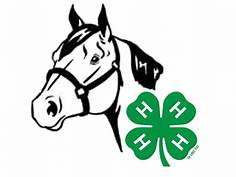 CHECKLIST OF REQUIRED DOCUMENTS/FORMATTING FOR APPLICANT:      Complete scholarship application and news information form (pages 1-10)      Letter of recommendation from teacher, counselor or academic advisorScholarship Application -- Academic InformationInvolvement in scholastic organizations or honors received (HS or college):Educational PlansName of college or university you plan to attend:       Why are you interested in pursuing an advanced education?Field in which you plan to major and your reasons for choosing this field of study:Horse Project Work: Summarize your horse project work. (1 page)Leadership: Summarize your Leadership activities, including leadership positions held. Describe the impact of those activities on the local club, community, etc. (1 page)Citizenship:  Summarize your Citizenship activities. Describe the impact of those activities on the local club, community, etc. (1 page)Outside Horse Activities:Outline summary of horse activities outside of 4-H (not to exceed one page, ie breed associations, horse organizations). Honors/Awards: Summarize significant 4-H Honors and Awards received. (1/2 page)Non-4-H Experiences: Describe your most meaningful participation in organizations other than 4-H. Include leadership roles, honors received, special interests, etc. (1/2 page)County:                     Year of Enrollment in 4-H:      Year of Enrollment in 4-H:      Name (first, middle initial, last):Name of Parents/Guardians:Name of Parents/Guardians:Complete Home Address:Complete address (if differs from applicant’s)Complete address (if differs from applicant’s)Age September 1, 2020:      Date of Birth:(00/00/0000)           Date of Birth:(00/00/0000)           I have prepared/reviewed this application and believe it to be correct.I have prepared/reviewed this application and believe it to be correct.I have prepared/reviewed this application and believe it to be correct.Applicant: Applicant: Date: Name of High School you attended:                                     Name of High School you attended:                                     Name of High School you attended:                                     Name of High School you attended:                                     Name of High School you attended:                                     Name of High School you attended:                                     Name of High School you attended:                                     Name of High School you attended:                                     Complete Address of High School:Complete Address of High School:Date of Graduation:           Date of Graduation:           Date of Graduation:           Date of Graduation:           Date of Graduation:           Date of Graduation:           Approximate grade point average (required):Approximate grade point average (required):Approximate grade point average (required):Approximate grade point average (required):     out of          out of     pointspointsIndividual rank in a class of      (how many): Individual rank in a class of      (how many): Individual rank in a class of      (how many): Individual rank in a class of      (how many): If individual rank in class is not available, check the appropriate box: upper 25% upper 25% upper 50% upper 50% 25-50% 25-50% Not availableCollege, university or trade schools attended, including concurrent high school enrollment:College, university or trade schools attended, including concurrent high school enrollment:College, university or trade schools attended, including concurrent high school enrollment:College, university or trade schools attended, including concurrent high school enrollment:College, university or trade schools attended, including concurrent high school enrollment:College, university or trade schools attended, including concurrent high school enrollment:College, university or trade schools attended, including concurrent high school enrollment:College, university or trade schools attended, including concurrent high school enrollment: